07-206 ТГ-402 гусеничный трубоукладчик грузоподъемностью до 40 т на базе трактора ДЭТ-320 для строительства магистральных трубопроводов диаметром до 1420 мм, дизель-электрический с гидроприводом, высота подъема крюка до 6.2 м, противовеса 10.24 т, сварочных постов 1-3 шт., рабочий вес 58.5 тн, В-35ИН 350 лс, до 16 км/час, 3 экз., ЧТЗ г. Челябинск, 1997 г.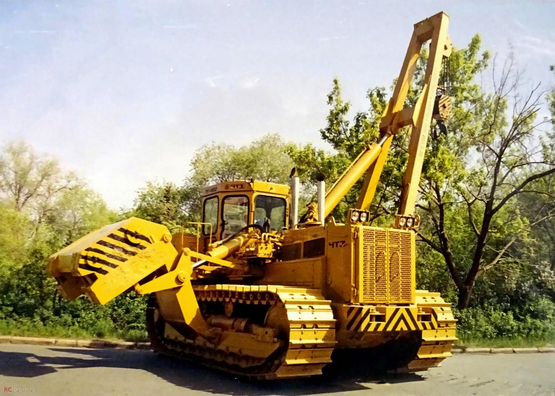  Руководил разработкой тяжелого трактора ДЭТ-350 и трубоукладчика ТТ-402 Вершинский В. Л., который в 1981-96 г. возглавлял Головное специализированное конструкторское бюро Производственного объединения «Челябинский тракторный завод им. В.И. Ленина» (ГСКБ ПО ЧТЗ). Компоновочные работы при проектировании и доводке конструкций трактора ДЭТ-350 и трубоукладчика ТГ-402 возглавлял Нохрин Ю. В. rcforum.ru, irina.poletilo@mail.ru 09.2016 г., Белоруссия Брестская обл. г. Малорита. …на основе ДЭТ-250 в конце 80-х был создан новый усовершенствованный дизель-электрический трактор с электромашиной постоянного (как и 250-й в прочем) тока ДЭТ-350. На тракторе установлен форсированный 12 цилиндровый двигатель В-35ИН (350 сил) вариант двигателя В-31, усовершенствованная ходовая, новая современная кабина и капот, применено много изобретений, трактор был в принципе не плохим, но... первый образец собран в 1990 году, дальше известные события 91-го года и программа ДЭТ-350 остановилась, до 1995 (1999 ?) года собрано всего 15 штук, несколько из которых передано потребителю, за тем кризис, случившийся на самом заводе, погубил эту машину. По воспоминаниям ветерана, испытателя ДЭТов, это был замечательный трактор, который мог в то время стать достойной заменой ДЭТ-250, но не судьба... Трубоукладчик ТГ-402, в конце 90-х с опытных образцов ДЭТ-350 переделаны 3 таких машины, прошли успешно испытания, но так же как и их "матрица" ДЭТ-350, оказались не нужны...Источник: avtomash.ru  Трубоукладчик ТГ-402 предназначен для укладки трубопроводов в траншею, сопровождения очистных и изоляционных машин при укладке трубопроводов с наружным диаметром до 1420 мм, а также для строительства водоводов диаметром до 2500 мм и выполнения различных подъемно-транспортных операций в пределах грузовой характеристики. Наличие сварочного агрегата, работающего от электротрансмиссии трубоукладчика, позволяет вести сварку трубопроводов постоянным током на одном или трех постах одновременно. Трубоукладчик предназначен для эксплуатации в районах с минимальной температурой воздуха до минус 40°С.  О дизель-электрических ЧТЗ 2000-х годов. rcforum.ru, irina.poletilo@mail.ru 09.2016 г., Белоруссия Брестская обл. г. Малорита. В начале 2000-х предпринята попытка , таки возродить программу модернизации дизель электрических тракторов, за основу был взят тот же ДЭТ-350, но на него установлен более экономичный 8 цилиндровый дизель ЯМЗ-7511 мощностью 350 сил, применено много современных систем и оборудования, трактор усовершенствован под современные стандарты, в октябре 2002 года собран первый образец ДЭТ-320 тоже с электромашиной на постоянном токе. Начато серийное производство которое длилось до марта 2011 года, всего собрано 136 единиц, последний ДЭТ-320 так и не был отгружен потребителю, по причине отказа финансирования , простоял в СБК до 2015 года и разобран на запчасти ... В конце 90х на ЗМТ начаты работы по созданию на базе трактора ДЭТ-250 , дизель-электрического трактора с электромашиной на переменном токе, в 2000м такая электромашина была создана и установлена на опытный образец ДЭТ-250, но на этот образец была еще установлена кабина от ДЭТ-350 и ему присвоен индекс ДЭТ-300 .Изначально планировалось собрать установочную партию этих машин , но поскольку ДЭТ-300 был экспериментальным для отработки электромашины переменного тока , для будущего ДЭТ-400 , то его не планировалось пускать в серию, и ЧТЗ ограничился единственным образцом...Трактор ДЭТ-300 успешно прошел испытания . На одной из выставок его ,за нестандартный вид ( ДЭТ-250 с кабиной 350го ) фото 1 и 2 , прозвали "гадким утенком" и было принято решение сделать для него новый капот и изменить внешний (более симпатичный) вид фото 5 , и трактор обрел современные черты, фото 6 и 7 . После чего испытания были продолжены, а в 2007 году ДЭТ-300 за ненадобностью поставили в СБК , фото 3 и 4. Позже единственный образец ДЭТ-300 вывезен на один из полигонов ЧТЗ в Башкирии где выработав свой ресурс утилизирован... В 2007 году на основе ДЭТ-300 и ДЭТ-320 , собран первый трактор на переменном токе ДЭТ-400, машина сразу же запущена в серию, на данный момент собрано несколько десятков 400х, спрос на них небольшой , поскольку трактор довольно сырой, но так как производство ДЭТ-250 прекращено, то это единственный ДЭТ который выпускается серийно (пока еще...)Технические характеристики трубоукладчика ТГ-402Технические характеристики трубоукладчика ТГ-402ПоказательЗначениеБазовый тракторДЭТ-350 (спецкомплектации)Эксплуатационная мощность двигателя, кВт (л.с.) при 1400 об/мин257 (350)Грузоподъемность номинальная, т40Момент грузовой устойчивости, т.м100Максимальная высота подъема крюка, м6,2Глубина опускания крюка при минимальном вылете крюка, м2,0Скорость движения вперед (назад), км/чСкорость движения вперед (назад), км/ч  - I передача1,0 - 11,0  - II передача1,6 - 16,0Удельное давление на грунт, кгс/см20,87Масса, кг58500Емкость топливного бака, л700Грузоподъемное оборудованиеГрузоподъемное оборудованиеПоказательЗначениеЛебедкаЛебедка  - приводгидромотор  - редуктордвухступенчатый, планетарный  - передаточное число редуктора34,5  - диаметр барабана, мм390  - тормоздисковый, постоянно замкнутый  - механизм аварийного сброса грузафрикционный, дисковыйСкорость подъема (опускания) крюка, м/минСкорость подъема (опускания) крюка, м/мин  - первая7  - вторая 14КанатКанат- диаметр, мм23,5- длина, м65ПротивовесПротивовес  - типвыносной, с перекрестной схемой выдвижения  - количество съемных грузов, шт4  - масса одного груза, кг1925  - масса противовеса, кг10240Длина стрелы, м7,5Масса грузоподъемного оборудования, кг16700Заправочные емкости, лЗаправочные емкости, л  - гидропривод управления рабочим оборудованием165  - редуктор лебедки5Сварочное оборудованиеСварочное оборудованиеПоказательЗначениеНазначениеиспользование в качестве автономного источника питания для дуговой ручной сваркиКоличество сварочных постов, шт.1-3Род токапостоянныйНоминальный сварочный ток, Ане более 800Номинальное рабочие напряжение, Вне более 75Номинальная продолжительность цикла сварки, мин10Относительная продолжительность нагрузки, %60Габаритные размеры с максимально поднятой стрелой, ммГабаритные размеры с максимально поднятой стрелой, ммПоказательЗначениеДлина6865ШиринаШирина  - противовес откинут7370  - противовес придвинут5000Высота8500